Publicado en Ciudad de México el 29/06/2018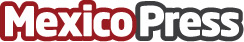 Impulsa Fundación Gigante la educación en adultos A través de su Fundación y en alianza con Construyendo y Creciendo, A.C. Fundación Gigante instaló en dos de sus desarrollos, aulas educativas equipadas con computadoras, escritorios, acceso a internet y facilitadores educativosDatos de contacto:FWD CONSULTORES SCNota de prensa publicada en: https://www.mexicopress.com.mx/impulsa-fundacion-gigante-la-educacion-en Categorías: Educación Sociedad Solidaridad y cooperación Ciudad de México http://www.mexicopress.com.mx